On the Way out the Door…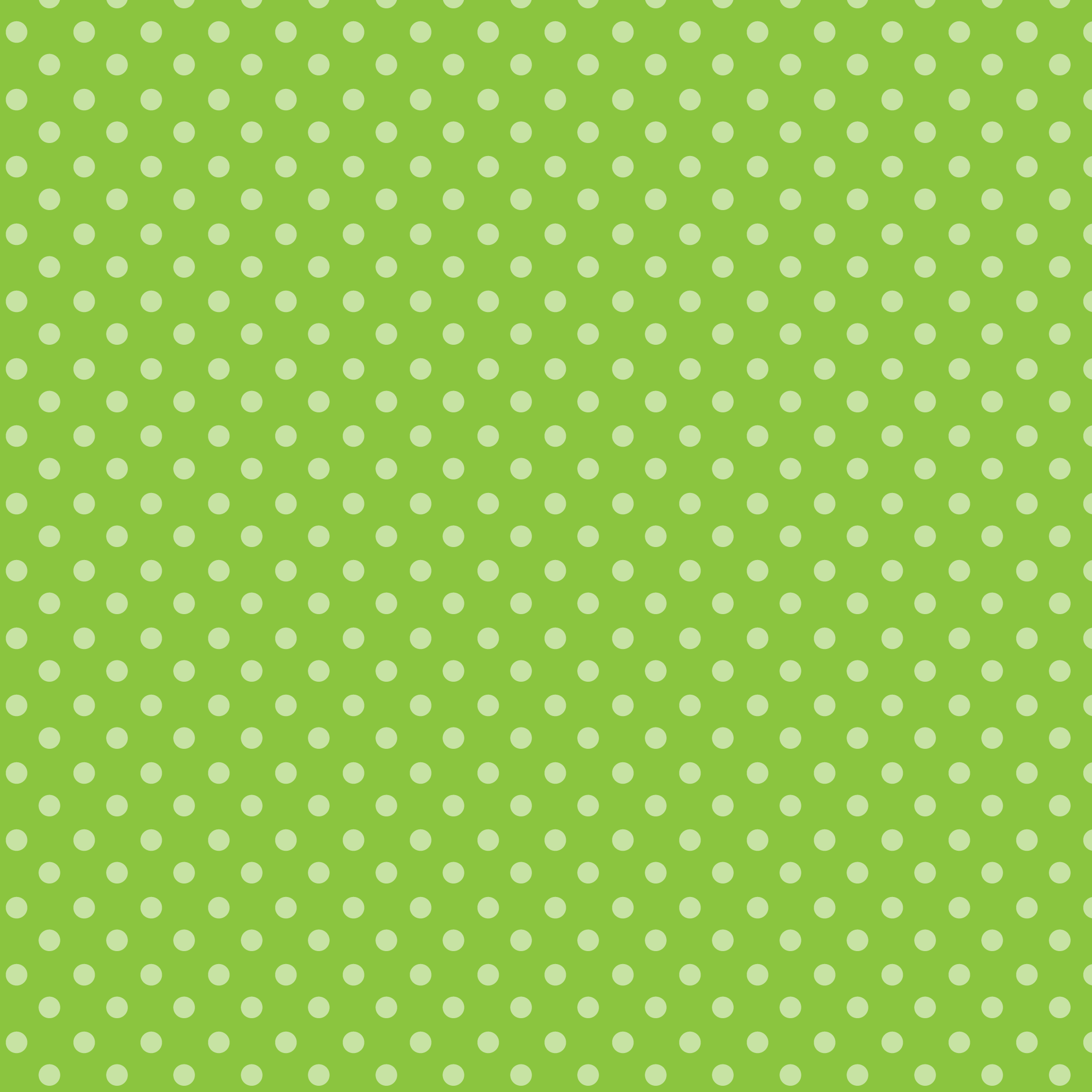 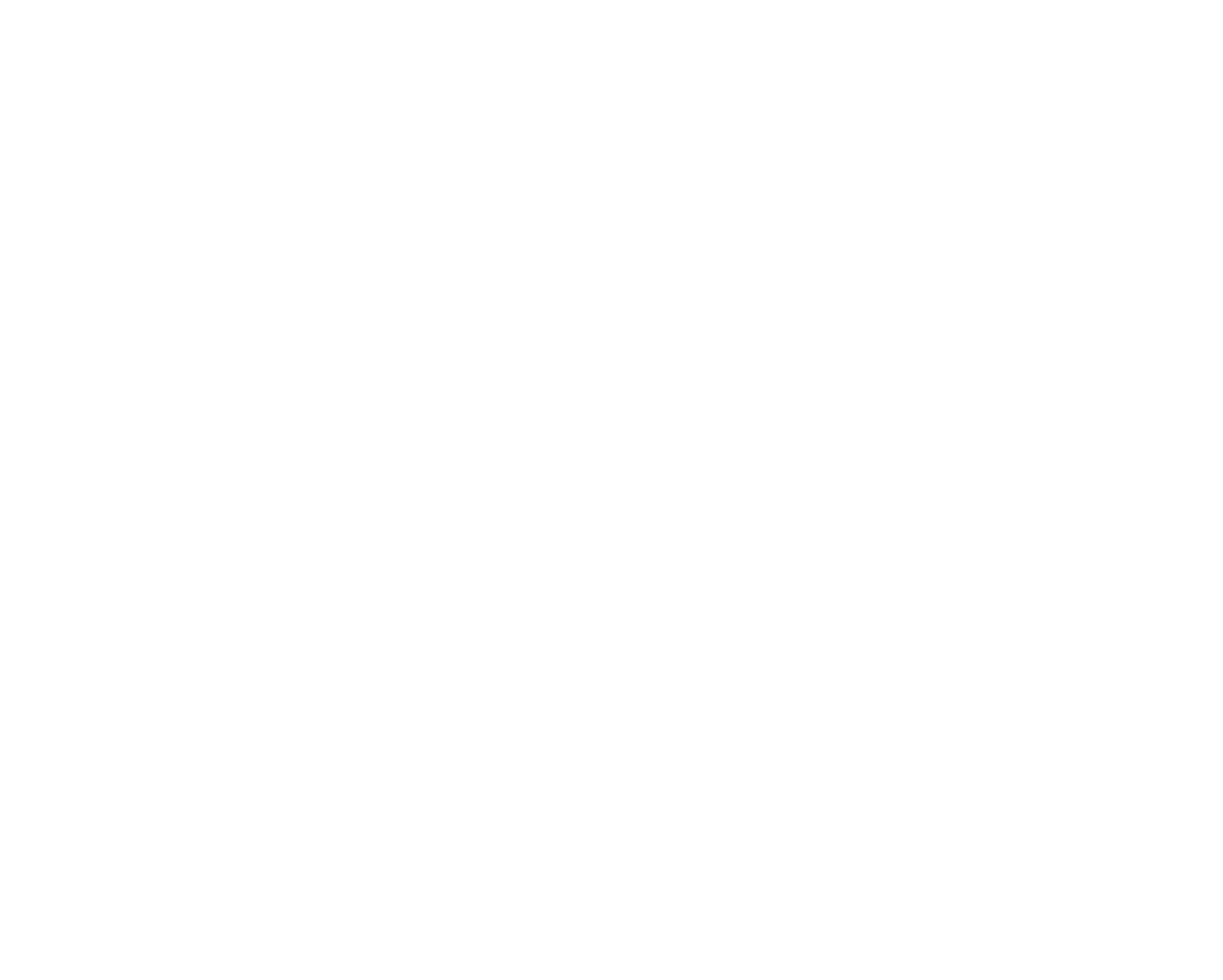 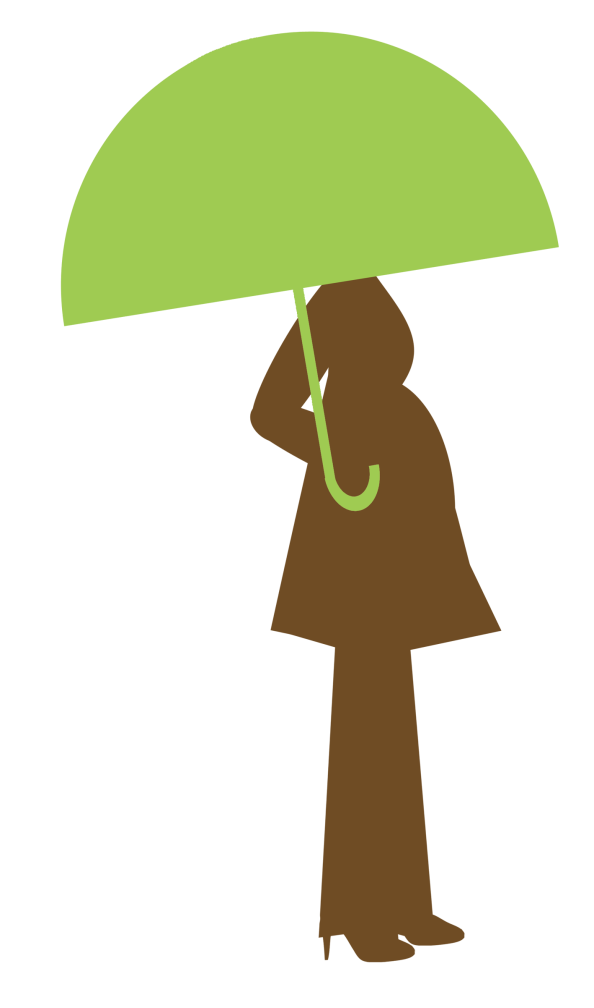 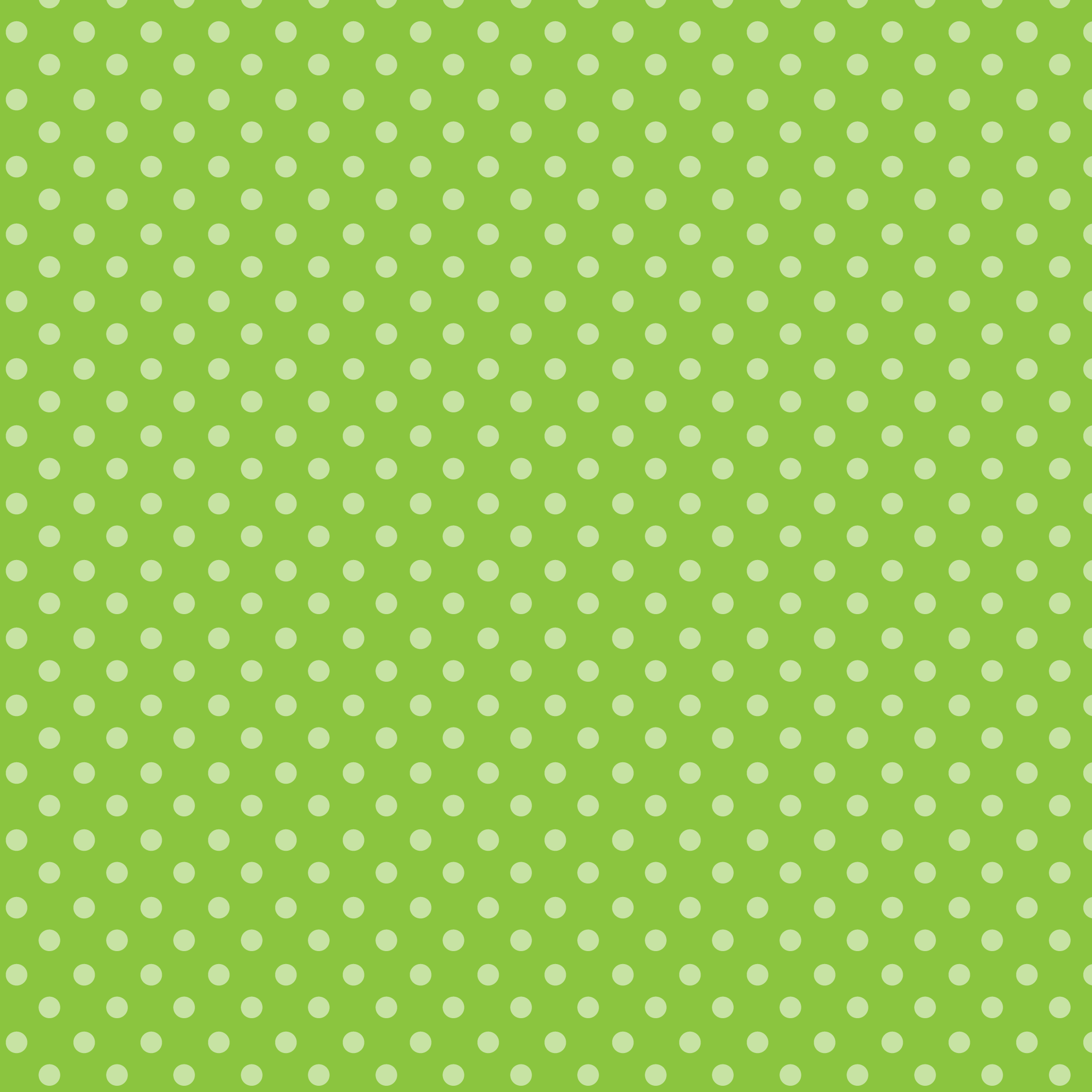 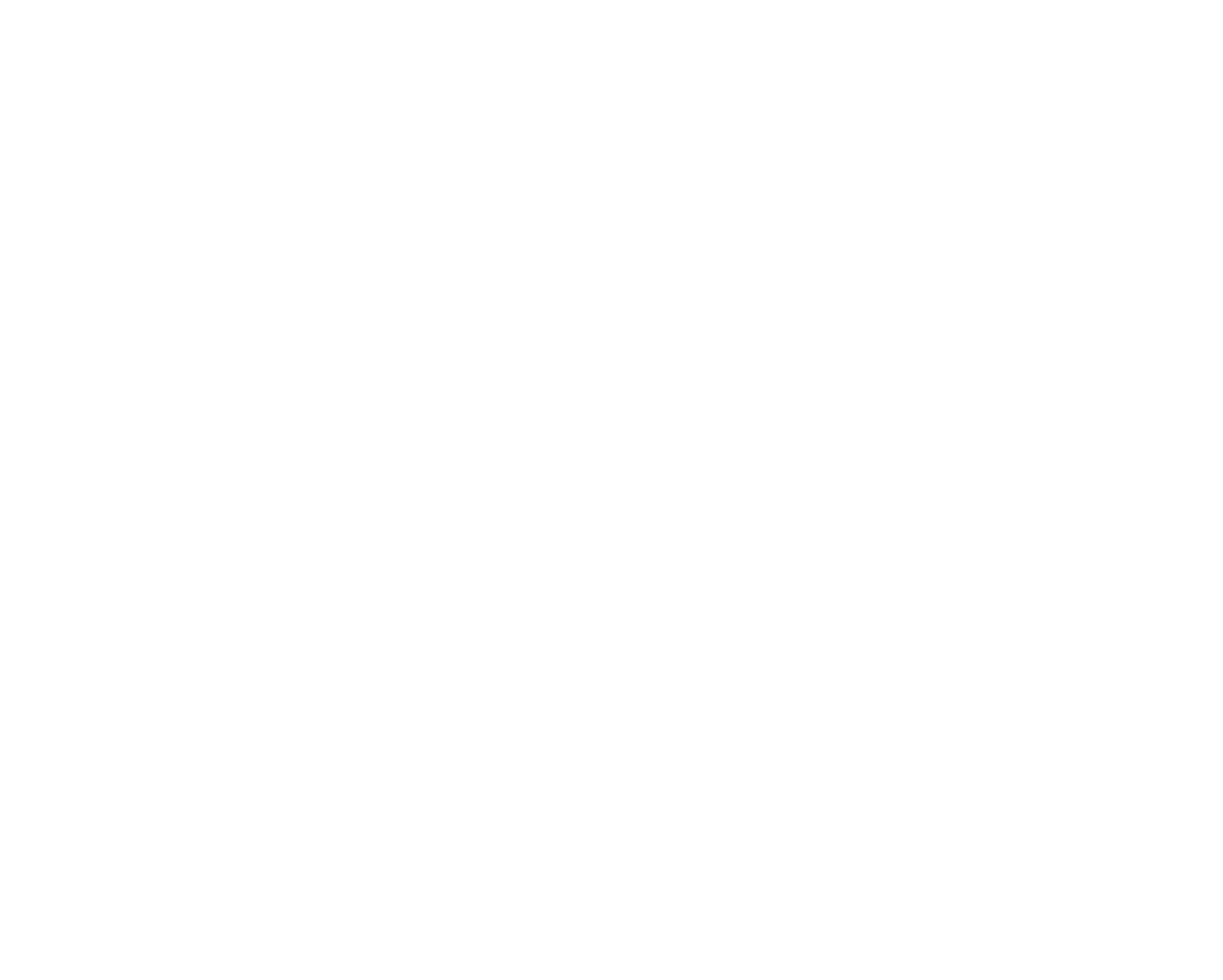 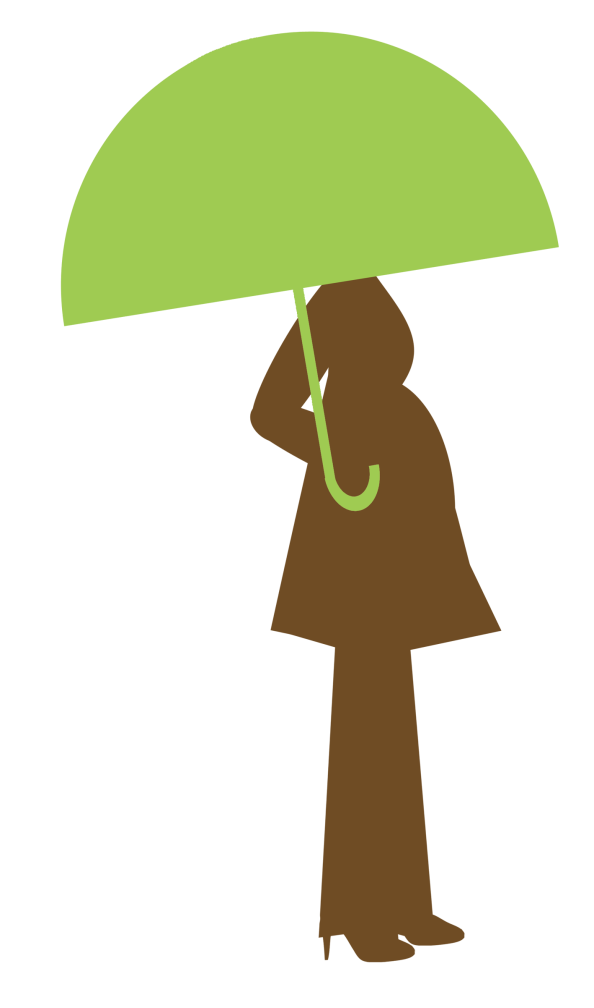 I need to remember to packcell phone chargerglasses